УКРАЇНАНАКАЗПО ГАННІВСЬКІЙ ЗАГАЛЬНООСВІТНІЙ ШКОЛІ І-ІІІ СТУПЕНІВПЕТРІВСЬКОЇ РАЙОННОЇ РАДИ КІРОВОГРАДСЬКОЇ ОБЛАСТІвід 26 жовтня 2018 року                                                                                            № 256с. ГаннівкаПро участь у І-ІІ етапі ІХМіжнародному мовно–літературномуконкурсі учнівської  та студентської молоді імені Тараса Шевченкау 2018/2019 навчальному роціНа виконання наказу начальника відділу освіти райдержадміністрації від 26 жовтня 2018 року № 232 «Про проведення І-ІІ етапів ІХ Міжнародного мовно-літературного конкурсу учнівської  та студентської молоді імені  Тараса Шевченка у 2018/2019 навчальному році»НАКАЗУЮ:Заступнику директора з навчально-виховної роботи Ганнівської загальноосвітньої школи І-ІІІ ступенів ГРИШАЄВІЙ О.В., заступнику завідувача з навчально-виховної роботи Володимирівської загальноосвітньої школи І-ІІ ступенів, філії Ганнівської загальноосвітньої школи І-ІІІ ступенів ПОГОРЄЛІЙ Т.М., заступнику завідувача з навчально-виховної роботи Іскрівської загальноосвітньої школи І-ІІІ ступенів, філії Ганнівської загальноосвітньої школи І-ІІІ ступенів БОНДАРЄВІЙ Н.П.: 1) провести до 7-го листопада 2018 року І (шкільний) етап ІХ Міжнародного мовно-літературного конкурсу учнівської молоді імені Тараса Шевченка для учнів 5-10 класів:2) забезпечити проведення І етапу Конкурсу за завданнями, розробленими учителями закладів освіти, у яких він відбувається;3) про підсумки проведення І етапу Конкурсу (зміст заходів, кількість учасників) інформувати відділ освіти райдержадміністрації до 09 листопада 2018 року. Заявки на участь у ІІ (районному) етапі подати до 09 листопада 2018 року;4) забезпечити прибуття учасників районного етапу Конкурсу (переможців шкільних) у комунальний заклад «Петрівське навчально-виховне об’єднання «загальноосвітня школа І-ІІІ ступенів-гімназія» 10 листопада 2018 року на 900;5) відповідальність за збереження життя і здоров’я учасників ІІ етапу Конкурсу покласти на керівників команд:по Ганнівській загальноосвітній школі І-ІІІ ступенів – ГАЛІБУ О.А.;по Володимирівській загальноосвітній школі І-ІІ ступенів, філії Ганнівської загальноосвітньої школи І-ІІІ ступенів – РЯБОШАПКУ Ю.В.;по Іскрівській загальноосвітній школі І-ІІІ ступенів, філії Ганнівської загальноосвітньої школи І-ІІІ ступенів – ПРОКОПЕНКО Л.П., СКАЧЕНКО Л.В.6) забезпечити явку членів оргкомітету та журі ІІ етапу Конкурсу в комунальний заклад «Петрівське навчально-виховне об’єднання «загальноосвітня школа І-ІІІ ступенів-гімназія» 10 листопада 2018  року на 830.2. Контроль за виконанням даного наказу покласти на заступника директора з навчально-виховної роботи Ганнівської загальноосвітньої школи І-ІІІ ступенів ЩУРИК О.О., завідувача Володимирівської загальноосвітньої школи І-ІІ ступенів, філії Ганнівської загальноосвітньої школи І-ІІІ ступенів МІЩЕНКО М. І., на завідувача Іскрівської загальноосвітньої школи І-ІІІ ступенів, філії Ганнівської загальноосвітньої школи І-ІІІ ступенів ЯНИШИНА В.М. Директор школи                                                                                          О.КанівецьЗ наказом ознайомлені:                                                                          О.ГришаєваО.ЩурикВ.ЯнишинМ.МіщенкоН.БондарєваТ.ПогорєлаДодаток до наказу директора школивід 26.10.2018 року № 256Склад оргкомітету та журі  ІІ етапу  ІХ Міжнародного мовно–літературного конкурсу учнівської та студентської молоді імені Тараса ШевченкаГолова  оргкомітету:Горбанець Л.М.                        - методист   районного методичного кабінету комунальної                                                     установи «Петрівський районний центр із обслуговування                                                     закладів освіти»Члени оргкомітету:Митько Н.П.                          - учитель комунального закладу «Петрівське навчально-виховне об’єднання «загальноосвітня школа І-ІІІ  ступенів - гімназія», голова РМО учителів української мови та літератури;Вєтрова А.С.                         - директор комунального закладу «Петрівське навчально-виховне об’єднання «загальноосвітня школа І-ІІІ  ступенів - гімназія»Голова журі: Горбанець Л.М.                   – методист  районного методичного кабінету комунальної                                                установи «Петрівський районний центр із обслуговування                                                закладів освіти»						Члени журі:Митько Н.П.	-  учитель комунального закладу «Петрівське навчально-виховне об’єднання «загальноосвітня школа І-ІІІ  ступенів - гімназія»;Хортюк С.М.	 -  учитель    комунального закладу «Петрівське навчально-виховне об’єднання «загальноосвітня школа І-ІІІ  ступенів - гімназія»;		 Литвинова Л.В.	- учитель  комунального закладу «Петрівське навчально-виховне об’єднання «загальноосвітня школа І-ІІІ  ступенів - гімназія»;Слободяник О.В.               - учитель комунального закладу «Петрівське навчально-виховне об’єднання «загальноосвітня школа І-ІІІ  ступенів - гімназія»;Бойко І.С.		            - учитель Луганської  загальноосвітньої школи І-Ш ступенів;Щурик О.О.           	- учитель Ганнівської загальноосвітньої школи І-ІІІ  ступенів - гімназія»;Саєнко І.Г.	- учитель Червонокостянтинівської загальноосвітньої школи                     І-Ш ступенів;Скворцова О.М.		- учитель  Петрівської загальноосвітньої школи І-Ш ступенів;Литовченко О.В.	- учитель комунального закладу «Петрівське навчально-виховне об’єднання «загальноосвітня школа І-ІІІ  ступенів - гімназія»;Рябошапка Ю. В                    - учитель Володимирівської загальноосвітньої школи І-ІІ ступенів, філії  Ганнівської загальноосвітньої школи І-ІІІ ступенів;Чудна Л.І.			- учитель Балахівської загальноосвітньої школи 				І-ІІ ступенів, філії Новостародубської загальноосвітньої школи  І-ІІІ ступенів;Короткова І.І.		   - учитель Новостародубської загальноосвітньої школи І-ІІІ ступенів;Міщенко Т.С.	                - учитель Чечеліївської загальноосвітньої школиІ-ІІІ ступенів, філії Новостародубської загальноосвітньої школи            І-ІІІ ступенів;Бєляєва В.М.                        - учитель Богданівської загальноосвітньої школи І ІІ ступенів, філії  комунального закладу «Петрівське навчально-виховне об’єднання «загальноосвітня школа І-ІІІ  ступенів - гімназія».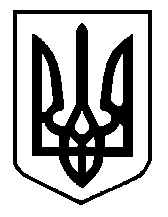 